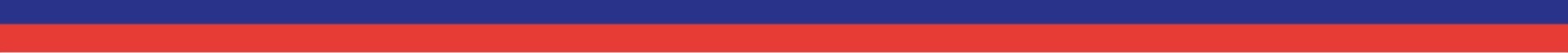 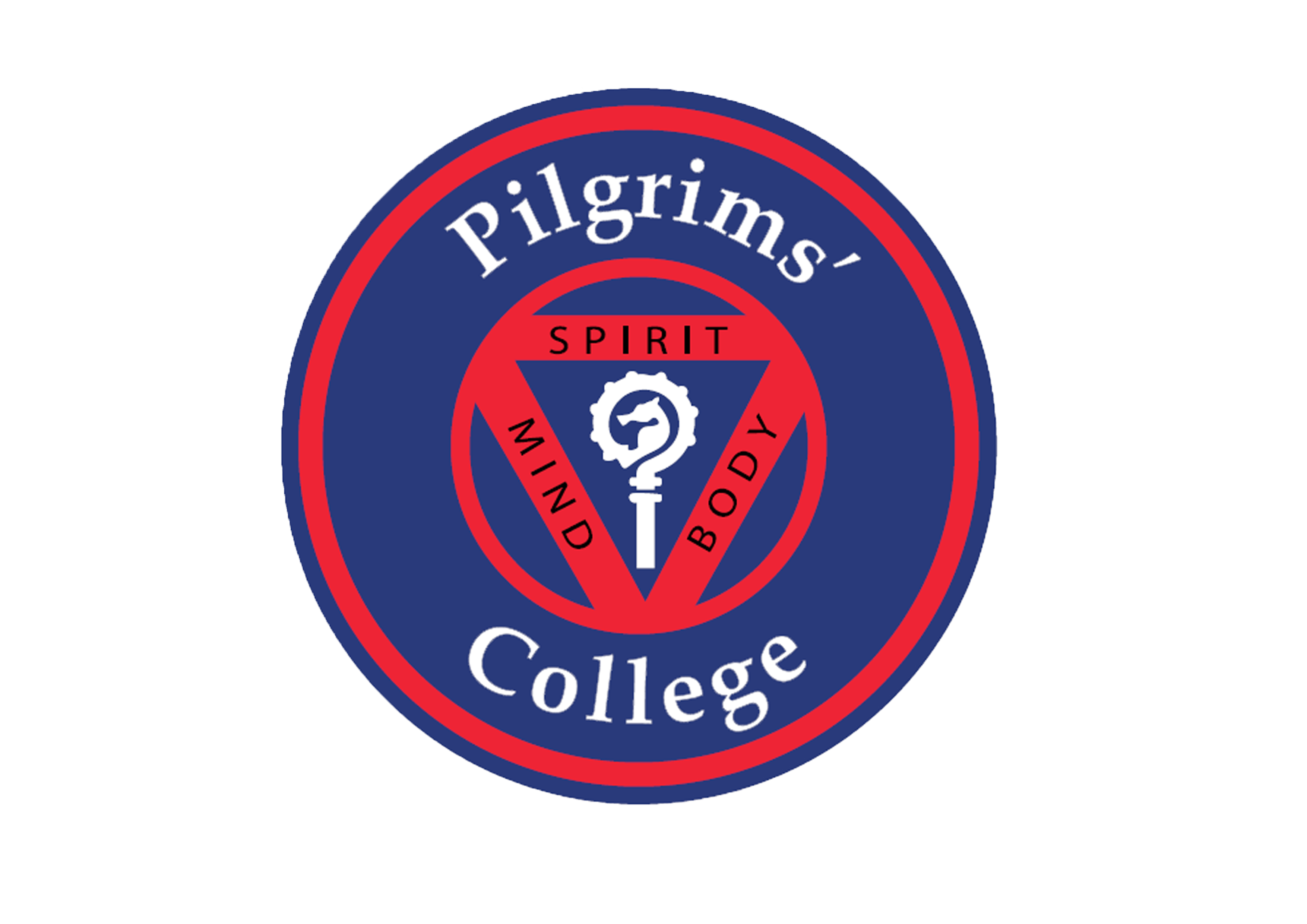 RESULTADOS 2º INSTANCIA REGIONALNIVELNOMBREPUNTAJEMar del Plata2ºBOTANA, DELFINA       2           2 -2ºCACIOS, TOMÁS       2 -        1 -2ºCOWAN, NICOLE       2          2 -2ºGONZALEZ WARCALDE, VALENTINA       2          2 -2ºMANRIQUEZ, IGNACIO       2          1 -2ºMETRO, LORENZO       2          2 -2ºNASTA, FÁTIMA       2          2  -2ºPEREZ COBO, JOSEFINA       2          1 -2ºPETTY, VICTORIA MARÍA       2          1 -2ºPIETRANERA, FACUNDO       2          02ºREYNAL, DIMAS       3          02ºSANGIORGI, CLARA       2          2 -2ºWUST CARATINI, JAZMÍN       2 -        0TOTAL6Alumnos pararon a la Instancia Regional( Los alumnos que tienen  a partir de 4 – puntos)Alumnos pararon a la Instancia Regional( Los alumnos que tienen  a partir de 4 – puntos)Alumnos pararon a la Instancia Regional( Los alumnos que tienen  a partir de 4 – puntos)FECHA DE LA INSTANCIA REGIONAL : JUEVES 3 DE SEPTIEMBREFECHA DE LA INSTANCIA REGIONAL : JUEVES 3 DE SEPTIEMBREFECHA DE LA INSTANCIA REGIONAL : JUEVES 3 DE SEPTIEMBREFECHA DE LA INSTANCIA REGIONAL : JUEVES 3 DE SEPTIEMBRE